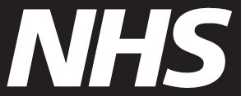 预约接种春季新冠（COVID-19）疫苗我们邀请您预约春季新冠（COVID-19）疫苗接种。这是因为您的 NHS 记录表明您的免疫系统可能较弱。 您可以访问网站www.nhs.uk/get-covid-vaccine查看可能导致免疫系统减弱的健康状况、治疗和药物的摘要。如何预约疫苗的接种
请访问www.nhs.uk/get-vaccine在线预订——请点击“是的，我的免疫系统较弱”或“我想检查一下”使用NHS手机软件预约登陆网站 www.nhs.uk/covid-walk-in查找离您最近的新冠(COVID-19)疫苗接种地点。 您可以接种疫苗的最晚的日期是 2024 年 6 月 30 日。如果您需要相关帮助如果您无法上网，请拨打 119。 通话过程可提供翻译服务。您也可以发送短信到 18001 119 或者登录网站www.signvideo.co.uk/nhs119来获取NHS 英国手语口译员服务 。 如果您在家接受护理，请联系您的全科医生诊所进行家访。如果他们无法为您安排新冠(COVID-19)疫苗的接种，请访问网站 www.england.nhs.uk/covid-vaccination-contacts 来查找您当地提供新冠疫苗接种点的联系方式。 如果您需要该邀请函的易读版，其他语言或格式的版本，请访问网站 www.england.nhs.uk/seasonal-invites。在您接受预约的接种时 在为您接种疫苗之前，我们需要确认您的免疫系统仍然较弱。对于削弱您免疫系统的健康状况或治疗，如果您能够遵循下列建议将会很有帮助：带上重复性的处方或药箱，或者 带上 NHS 确认您的诊断结果的信函，或者通过NHS 应用程序展示您的健康记录或用药史。如果您的健康状况发生了变化并且您的免疫系统不再处于减弱的状态，您则无需再次预约。更多信息 在今年春天接种新冠(COVID-19)疫苗将降低您患严重疾病的风险。加强保护非常重要，这是因为疫苗的效果会随着时间的推移而逐渐消失，而且新冠(COVID-19)病毒的变种可能会发生变化。欲了解关于疫苗的更多信息，请登录网站 www.nhs.uk/covidvaccination。如果此邀请中的任何关于您的个人详细信息有误，您可以访问网站 www.england.nhs.uk/covid-invite-enquiry来查询相关人员。 谨启，  英格兰NHS 疫苗接种团队 
 
